Na temelju članka 43. Statuta Općine Matulji (“Službene novine“ Primorsko-goranske županije br. 26/09, 38/09, 08/13, 17/14, 29/14, 4/15-pročišćeni tekst, 39/15, 7/18, 6/21, 23/21, 36/23 ), Općinski načelnik Općine Matulji raspisuje JAVNI NATJEČAJ ZA PRODAJU NEKRETNINA U VLASNIŠTVU OPĆINE MATULJI PRIKUPLJANJEM PISANIH PONUDAPRODAJA:k.č. 187/1 Mihotići, Put Luskino, pašnjak, put, od 563 m2, zk.ul. 661, k.o. MihotićiPočetna cijena: 48.702,38 EUR Jamčevina: 4.870,24 EUR Napomene:Preko k.č. 187/1 k.o. Mihotići prolazi vodovodni cjevovod PEHD DN 90 mm uz južnu stranu parcele, u vlasništvu društva Liburnijske vode d.o.o., koji nije upisan u zemljišne knjige.Eventualno izmještanje predmetnog cjevovoda, ukoliko se za to ukaže potreba, obveza je kupca o njegovom trošku, bez prava na naknadu prema Općini Matulji po bilo kojoj osnovi.Ponude za sudjelovanje u natječaju moraju sadržavati:Osnovne podatke o natjecatelju (ime i prezime, prebivalište, OIB, domovnicu ili presliku osobne iskaznice ili putovnice za fizičke osobe ili podatke o registraciji za pravne osobe)Ponuđeni iznos kupoprodajne cijene Dokaz o redovitom podmirenju svih obveza prema Općini Matulji za proteklo  razdoblje, osim ako je ponuditelju  odobrena odgoda plaćanja  navedenih obveza pod uvjetom da se pridržava rokova plaćanjaDokaz o uplati jamčevine za nekretninu Za osobe koje se pozivaju na ostvarivanje prava prvokupa navedenog u ovom natječaju dokaz da će se u postupku izgradnje komunalne ili druge javne infrastrukture na području Općine Matulji ukloniti stambeni objekt u kojem žive (rješenje o izvlaštenju, potvrda investitora ili korisnika izvlaštenja o nužnosti uklanjanja objekta radi izgradnje infrastrukture i sl.)Za osobe koje se pozivaju na ostvarivanje prava prvokupa navedenog u ovom natječaju te na invaliditet naveden u ovom natječaju dokaz o oštećenju organizma i stupnju invaliditeta (rješenje ili drugi akt nadležnog tijela kojim se utvrđuje stupanj invalidnosti ili oštećenje organizma)Jamčevina se uplaćuje na račun Općine Matulji IBAN: HR8124020061826100006 kod Erste&Steiermarkische bank d.d., sa pozivom na broj 68 9016 – OIB. Jamčevina se ne vraća ukoliko najpovoljniji ponuđač  ne zaključi ugovor u propisanom roku ili ukoliko se ugovor raskine uslijed neplaćanja kupoprodajne cijene.Ugovor se sklapa najkasnije u roku od 30 dana od dana donošenja odluke o prodaji nekretnine u vlasništvu Općine Matulji.Kupac je dužan kupoprodajnu cijenu umanjenu za iznos jamčevine, uplatiti na žiro račun Općine Matulji u roku 30 dana od zaključenja ugovora.Ukoliko kupac zakasni sa plaćanjem kupoprodajne cijene, plaća  zakonsku zateznu kamatu od dana dospijeća do dana plaćanja.U slučaju zakašnjenja plaćanja kupoprodajne cijene tabularna isprava za upis prava vlasništva izdati će se tek nakon otplate kupoprodajne cijene i zateznih kamata u cijelosti.Prodavatelj ima pravo ukoliko  kupac zakasni sa plaćanjem  više od 90 dana raskinuti ugovor, a uplaćenu jamčevinu zadržati.Pravo prvokupa nekretnine koja je predmet prodaje u ovom javnom natječaju imaju fizičke osobe kojima su ili kojima će se u postupku izgradnje komunalne ili druge javne infrastrukture na području Općine Matulji ukloniti postojeći stambeni objekti u kojima žive, a koje podnesu ponudu na raspisani natječaj za prodaju nekretnine.Navedeno pravo prvokupa može se ostvariti samo jednom u odnosu na zgradu koja se u postupku izgradnje komunalne ili druge javne infrastrukture mora ukloniti te pod uvjetom da od dana izvlaštenja nije proteklo više od 3 godine.Fizičke osobe koje žele ostvariti navedeno pravo prvokupa obvezne su uz ponudu na natječaj dostaviti dokaz o ostvarivanju uvjeta o pravu na navedeno pravo prvokupa (rješenje o izvlaštenju, potvrda investitora ili korisnika izvlaštenja o nužnosti uklanjanja objekta radi izgradnje komunalne infrastrukture i sl.).Postupak otvaranja ponuda provodi povjerenstvo kojeg imenuje Općinski načelnik.U slučaju da se na natječaj javila osoba koja ostvaruje pravo prvokupa te udovoljava uvjetima iz natječaja, navedeno povjerenstvo u roku 3 dana od otvaranja ponuda dostavlja istoj osobi zahtjev za očitovanje o prihvaćanju najviše ponuđene cijene.Navedeno pravo prvokupa ostvaruje se dostavom pisane izjave kojom ponuditelj prihvaća najviše ponuđenu cijenu u roku 8 dana od dana zaprimljenog zahtjeva za očitovanje.U slučaju da više osoba koje su se javile na natječaj ostvaruju navedeno pravo prvokupa, prednost ima osoba sa invaliditetom ili osoba čiji je član kućanstva osoba sa invaliditetom pri čemu se osoba sa invaliditetom smatra osoba sa tjelesnim oštećenjem prema stupnju invaliditeta jednakom ili višim od 70 %, a ukoliko se javilo na natječaj više takvih osoba prednost se određuje na osnovi višeg stupnja invaliditeta.U slučaju da više osoba koje su se javile na natječaj ostvaruju navedeno pravo prvokupa i imaju jednaki stupanj invaliditeta ili se na natječaj nije javila osoba sa invaliditetom ili osoba čiji je član kućanstva osoba sa invaliditetom i koja ostvaruje navedeno pravo prvokupa, prednost na pravo prvokupa ima osoba koja je u svojoj ponudi na natječaj ponudila višu kupoprodajnu cijenu, a ukoliko je više takvih osoba ponudilo istu kupoprodajnu cijenu, prednost ima osoba čija je ponuda prva zaprimljena u pisarnici Općine Matulji.Općina Matulji zadržava pravo poništenja objavljenog natječaja u cijelosti ili djelomično, u svakoj fazi postupka, bez davanja posebnog obrazloženja kao i pravo  da ne izabere najpovoljnijeg ponuđača, uz obvezu vraćanja uplaćene jamčevine.U tom slučaju Općina Matulji ne snosi nikakvu odgovornost prema bilo kojem ponuditelju.Rok za podnošenje ponuda je 15 dana od dana objave natječaja.Natječaj  se objavljuje  na oglasnoj ploči Općine Matulji,  web stranici Općine Matulji, a obavijest o raspisanom natječaju u Novom listu.Natječaj je  objavljen dana  16.07.2024..godine.Za sve što nije navedeno u ovom Natječaju, primjenjivati će se odredbe Odluke  o raspolaganju nekretninama („Službene novine Primorsko –goranske županije“  broj 35/16, 34/21).Pisane ponude predaju se na adresu: Općina Matulji, Trg M. Tita 11, 51 211 Matulji u zatvorenoj koverti sa naznakom "PONUDA ZA NATJEČAJ ZA PRODAJU NEKRETNINA  - NE OTVARAJ".Otvaranje ponuda održati će se dana 02.08.2024. u vijećnici Općine Matulji, Matulji, Trg Maršala Tita 11, s početkom u 13,00 sati.                                                                                        Općinski načelnik                                                                                           Vedran Kinkela, mag.iur. 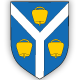 OPĆINA MATULJIOpćinski načelnikOPĆINA MATULJIOpćinski načelnikKLASA:   944-05/24-01/20 URBROJ: 2170-27-02/1-24-1 Matulji, 15.07.2024. KLASA:   944-05/24-01/20 URBROJ: 2170-27-02/1-24-1 Matulji, 15.07.2024. 